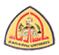 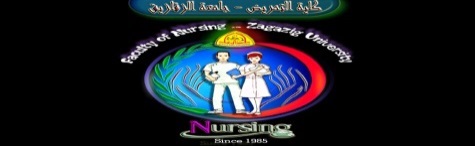   جامعة الزقازيق                                                                               كلية التمريض                                                                      قسم تمريض الصحة النفسية والعقليةخطة تدريس الدراسات العليا (ماجستير- دكتوراه) الترم الثانىللعام الجامعى 2023/2024رئيس القسما.د/ هناء الزينيمواد الدكتوراه (الترم الثانى )أسماء المحاضرينتمريض النفسية والصحة العقلية( نظرى)ا.د/ هناء حمدي الزيني استاذ تمريض النفسية والصحة العقلية -كلية التمريض -جامعة الزقازيق.ا. م.د/ صفاء متولي  أستاذ مساعد  تمريض النفسية والصحة العقلية -كلية التمريض جامعة الزقازيق.ا.م د/ رحاب فتحي عبدالهادي  أستاذ مساعد تمريض النفسية والصحة العقلية - كلية التمريض -جامعة الزقازيق.تمريض النفسية والصحة العقلية (عملى)ا.د/ هناء حمدي الزيني استاذ تمريض النفسية والصحة العقلية -كلية التمريض -جامعة الزقازيق.ا.م د/ نشوة أحمد حسين  أستاذ مساعد تمريض النفسية والصحة العقلية - كلية التمريض -جامعة الزقازيق.ا.م د / بثينة السيد   أستاذ مساعد تمريض النفسية والصحة العقلية -كلية التمريض- جامعة الزقازيق.الطب النفسيا.د/ نيللي رأفت عبد الفتاح أستاذ الطب النفسي - كلية الطب- جامعة الزقازيق.أدوية تطبيقيةا.د/ أميرة أحمد فؤاد  أستاذ الطب النفسي - كلية الطب- جامعة الزقازيقمقرر اختيارى ( كتابة المشاريع البحثية فى مجال التخصص)  ا.د/ هناء حمدي الزيني استاذ تمريض النفسية والصحة العقلية -كلية التمريض -جامعة الزقازيق.ا.م د/ رحاب فتحي محمود  أستاذ مساعد تمريض النفسية والصحة العقلية - كلية التمريض -جامعة الزقازيق.ا.م د / شادية فتحي محمود   أستاذ مساعد تمريض النفسية والصحة العقلية -كلية التمريض- جامعة الزقازيق.مواد الماجستير(الترم الثانى )تمريض النفسية والصحة العقلية( نظرى)ا.د/ هناء حمدي الزيني استاذ تمريض النفسية والصحة العقلية -كلية التمريض -جامعة الزقازيق.ا.م د/ شادية فتحي محمود  أستاذ مساعد تمريض النفسية والصحة العقلية - كلية التمريض -جامعة الزقازيق.ا.م د / صفية رجب السباعي   أستاذ مساعد تمريض النفسية والصحة العقلية -كلية التمريض- جامعة الزقازيق.تمريض النفسية والصحة العقلية (عملى)ا.د/ هناء حمدي الزيني استاذ تمريض النفسية والصحة العقلية -كلية التمريض -جامعة الزقازيق.ا. م.د/ بثينة السيد سعيد  أستاذ مساعد  تمريض النفسية والصحة العقلية -كلية التمريض جامعة الزقازيق.ا.م د / نشوة احمد   أستاذ مساعد تمريض النفسية والصحة العقلية -كلية التمريض- جامعة الزقازيق.التثقيف الصحي في مجال الصحة النفسيةا.د/ هناء حمدي الزيني استاذ تمريض النفسية والصحة العقلية -كلية التمريض -جامعة الزقازيق.ا. م.د/ صفاء محمد متولي  أستاذ مساعد  تمريض النفسية والصحة العقلية -كلية التمريض جامعة الزقازيق.ا.م د / صفية رجب السباعي   أستاذ مساعد تمريض النفسية والصحة العقلية -كلية التمريض- جامعة الزقازيق.امراض نفسيةا.د/ لاميس ابراهيم  أستاذ الطب النفسي- كلية الطب- جامعة الزقازيق.ا.د/ شيماء ابراهيم  أستاذ الطب النفسي- كلية الطب- جامعة الزقازيق.مقرر اختيارى(لغة انجليزية)